Efesios – clase 07 	El autor de la unidad y su alcance – Un regalo especial de Cristo para su iglesia.  –  7 Pero a cada uno de nosotros se nos ha concedido la gracia conforme a la medida del don de Cristo. 8 Por tanto, dice: Cuando ascendió a lo alto, llevo cautiva una hueste de cautivos, y dio dones a los hombres. 9 (Esta expresión: Ascendió, ¿qué significa, sino que El también había descendido a las profundidades de la tierra? 10 El que descendió es también el mismo que ascendió mucho más arriba de todos los cielos, para poder llenarlo todo.) 11 Y El dio a algunos el ser apóstoles, a otros profetas, a otros evangelistas, a otros pastores y maestros, (LBLA) –  9 Después de haber dicho estas cosas, fue elevado mientras ellos miraban, y una nube le recibió y le ocultó de sus ojos (LBLA) – 21 Por tanto, es necesario que de los hombres que nos han acompañado todo el tiempo que el Señor Jesús vivió entre nosotros, 22 comenzando desde el bautismo de Juan, hasta el día en que de entre nosotros fue recibido arriba, uno sea constituido testigo con nosotros de su resurrección. 23 Presentaron a dos: a José, llamado Barsabás (al que también llamaban Justo) y a Matías (LBLA) – 18 Cuando Simón vio que el Espíritu se daba por la imposición de las manos de los apóstoles, les ofreció dinero, (LBLA) –  6 Por lo cual te recuerdo que avives el fuego del don de Dios que hay en ti por la imposición de mis manos. (LBLA) - 5 Pero tú, sé sobrio en todas las cosas, sufre penalidades, haz el trabajo de un evangelista, cumple tu ministerio (LBLA) –  17 Pues Cristo no me envió a bautizar, sino a predicar el evangelio, no con palabras elocuentes, para que no se haga vana la cruz de Cristo (LBLA) –  15 Procura con diligencia presentarte a Dios aprobado, como obrero que no tiene de qué avergonzarse, que maneja con precisión la palabra de verdad (LBLA) – 16 Ten cuidado de ti mismo y de la enseñanza; persevera en estas cosas, porque haciéndolo asegurarás la salvación tanto para ti mismo como para los que te escuchan (LBLA) –  17 Y desde Mileto mandó mensaje a Éfeso y llamó a los ancianos de la iglesia.  (LBLA) –   28 Tened cuidado de vosotros y de toda la grey, en medio de la cual el Espíritu Santo os ha hecho obispos para pastorear la iglesia de Dios, la cual El compró con su propia sangre (LBLA) – 1 Por tanto, a los ancianos entre vosotros, exhorto yo, anciano como ellos y testigo de los padecimientos de Cristo, y también participante de la gloria que ha de ser revelada: 2 pastoread el rebaño de Dios entre vosotros, velando por él, no por obligación, sino voluntariamente, como quiere Dios; no por la avaricia del dinero, sino con sincero deseo;  (LBLA) –  1Palabra fiel es ésta: Si alguno aspira al cargo de obispo, buena obra desea hacer. 2 Un obispo debe ser, pues, irreprochable, marido de una sola mujer, sobrio, prudente, de conducta decorosa, hospitalario, apto para enseñar, 3 no dado a la bebida, no pendenciero, sino amable, no contencioso, no avaricioso.4 Que gobierne bien su casa, teniendo a sus hijos sujetos con toda dignidad 5 (pues si un hombre no sabe cómo gobernar su propia casa, ¿cómo podrá cuidar de la iglesia de Dios?); 6 no un recién convertido, no sea que se envanezca y caiga en la condenación en que cayó el diablo. 7 Debe gozar también de una buena reputación entre los de afuera de la iglesia, para que no caiga en descrédito y en el lazo del diablo (LBLA) –  5 Por esta causa te dejé en Creta, para que pusieras en orden lo que queda, y designaras ancianos en cada ciudad como te mandé, 6 esto es, si alguno es irreprensible, marido de una sola mujer, que tenga hijos creyentes, no acusados de disolución ni de rebeldía. 7 Porque el obispo debe ser irreprensible como administrador de Dios, no obstinado, no iracundo, no dado a la bebida, no pendenciero, no amante de ganancias deshonestas, 8 sino hospitalario, amante de lo bueno, prudente, justo, santo, dueño de sí mismo, 9 reteniendo la palabra fiel que es conforme a la enseñanza, para que sea capaz también de exhortar con sana doctrina y refutar a los que contradicen. (LBLA)El alcance del don de Cristo  –  12 a fin de capacitar a los santos para (eis) la obra del ministerio, para (eis) la edificación del cuerpo de Cristo; 13 hasta que todos lleguemos a (eis) la unidad de la fe y (eis) del conocimiento pleno del Hijo de Dios, a (eis)  la condición de un hombre maduro, a (eis)  la medida de la estatura de (eis) la plenitud de Cristo (LBLA) – 14 para que ya no seamos niños, sacudidos por las olas y llevados de aquí para allá por todo viento de doctrina, por la astucia de los hombres, por las artimañas engañosas del error; 15 sino que hablando la verdad en amor, crezcamos en todos los aspectos en aquel que es la cabeza, es decir, Cristo, 16 de quien todo el cuerpo (estando bien ajustado y unido por la cohesión que las coyunturas proveen), conforme al funcionamiento adecuado de cada miembro, produce el crecimiento del cuerpo para su propia edificación en amor. (LBLA)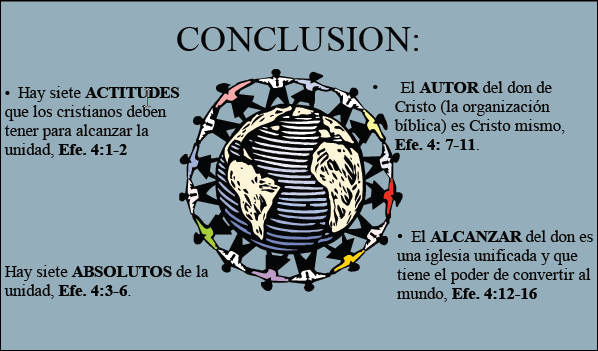 